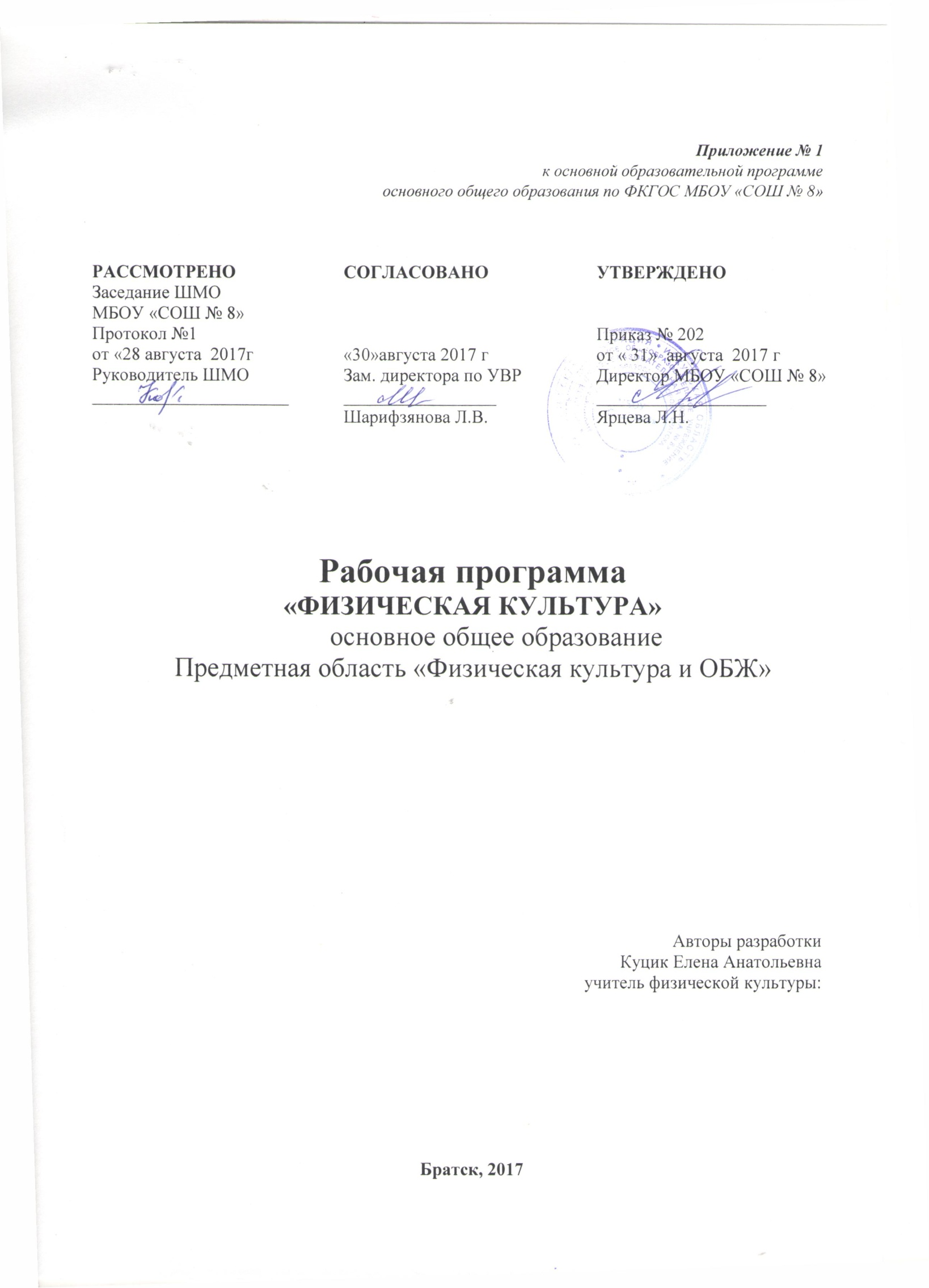 ПЛАНИРУЕМЫЕ РЕЗУЛЬТАТЫ ОСВОЕНИЯ ПРЕДМЕТА «ФИЗИЧЕСКАЯ КУЛЬТУРА»В результате освоения обязательного минимума  содержания учебного предмета «Физическая культура» выпускники должны достигнуть следующего уровня развития физической культуры.Знать:основы истории развития физической культуры в Россииособенности развития избранного вида спорта;педагогические, физиологически и психологические основы обучения двигательным действиям и воспитания физических качеств современные формы построения занятий физическими упражнениями с разной функциональной направленностью;биодинамические особенности и содержание физических упражнений общеразвивающей и корригирующей направленности, основы их использования в решении задач физического развития и укрепления здоровья; физиологические основы деятельности систем дыхания, кровообращения и энергообеспечения при мышечных нагрузках возможности их развития и совершенствования средствами физической культуры в разные возрастные периоды;возрастные особенности развития ведущих психических процессов и физических качеств, возможности формирования индивидуальных черт и свойств личности посредству регулярных занятий физической культурой;психофункциональные особенности собственного организма индивидуальные способы контроля  развития его  адаптивных свойств, укрепление здоровья и повышение физической подготовленности;способы организации самостоятельных занятий физическими упражнениями с разной функциональной направленностью, правила использования спортивного инвентаря и оборудования, принципы создания простейших спортивных сооружений и площадок;правила личной гигиены, профилактики травматизма и оказания доврачебной помощи при занятиях физическими упражнениями.Уметь: технически правильно осуществлять двигательные действия избранного вида спортивной специализации, использовать их в условиях соревновательной деятельности и организации собственного досуга; проводить самостоятельные занятия по развитию основных физических способностей, коррекции осанки и телосложений; разрабатывать индивидуальный двигательный режим подбирать и планировать физические упражнения, поддерживать оптимальный уровень индивидуальной работоспособности;контролировать и регулировать функциональное состояние организма при выполнении физических упражнений, добиваться оздоровительного эффекта и совершенствования физических кондиций;управлять своими эмоциями, эффективно взаимодействовать с взрослыми и сверстниками, владеть культурой общения;соблюдать правила безопасности и профилактики травматизма на занятиях физическими упражнениями оказывать первую помощь при травмах и несчастных случаях;пользоваться современным спортивным инвентарём и оборудованием, специальными техническими средствами с целью повышения эффективности самостоятельных форм занятий физической культуройДемонстрировать:СОДЕРЖАНИЕ УЧЕБНОГО ПРЕДМЕТА «ФИЗИЧЕСКАЯ КУЛЬТУРА» ДЛЯ 8-9 КЛАССОВТЕМАТИЧЕСКОЕ ПЛАНИРОВАНИЕ УЧЕБНОГОПРЕДМЕТА «ФИЗИЧЕСКАЯ КУЛЬТУРА» ДЛЯ 8-9 КЛАССОВФизические    способностиФизические упражнениямальчикимальчикидевочкиСиловые Поднимание туловища из положения лежа на спине, руки за головой (кол-во)--18СиловыеПрыжок в длину с места (см)180180165СиловыеЛазание по канату на 6м (с)1212СкоростныеБег  с высокого старта с опорой на руку (с)9,210,210,2К выносливостиКроссовый бег  (мин, с)8,5010,2010,20К выносливостиПередвижение на лыжах  (мин, с)16,3021,021,0К координацииПоследовательные выполнения 5 кувырков\с10,014,014,0К координацииБроски малого мяча в стандартную мишень (м)12,010,010,0№ Раздела, главы, пункта, подпунктаСодержание учебного предметаПланируемые результаты№ Раздела, главы, пункта, подпунктаСодержание учебного предметаПланируемые результатыI. Основы знаний о физической культуре(10ч.)Олимпийские игры древности. Возрождение Олимпийских игр и олимпийского движения.Характеристика видов спорта, входящих в программу Олимпийских игр. Организация и планирование самостоятельных занятий по развитию физических качеств.  Техническая подготовка. Техника движений и её основные показатели.Организация и проведение самостоятельных занятий физической культурой. Правила безопасности и гигиенические требования. Влияние занятий физической культурой на формирование положительных качеств личности.Базовый уровень:- раскрывать историю возникновения и формирования физической культуры,- составлять личный план физического самовоспитания,- выполнять основные правила организации распорядка дня,- соблюдать правила безопасности, страховки и разминки,- выполнять упражнения для тренировки различных групп мышц.Повышенный уровень:- характеризовать цель возрождения Олимпийских игр и роль Пьера де Кубертена в становлении современного Олимпийского движения, объяснять смысл символики и ритуалов Олимпийских игр,- осуществлять судейство по одному из осваиваемых видов спорта.II.Лёгкая атлетика(24ч.)Беговые упражнения.Прыжковые упражнения.Метание малого мяча. Развитие выносливости, силы, быстроты, координации движений.Базовый уровень:-демонстрировать вариативное выполнение беговых, прыжковых, метательных упражнений,- применять беговые, прыжковые, метательные упражнения для развития соответствующих физических способностей,- выполнять контрольные упражнения и контрольные тесты по легкой атлетике.Повышенный уровень:- осваивать упражнения для организации самостоятельных тренировок.III.Гимнастика с основами акробатики (16ч.)Организующие команды и приёмы. Акробатические упражнения и комбинации.Опорные прыжки. Развитие гибкости, координации движений, силы, выносливости.Базовый уровень:- раскрывать историю гимнастики, знать имена выдающихся отечественных спортсменов,- различать строевые команды, четко выполнять строевые приемы,- использовать гимнастические и акробатические упражнения для развития координационных способностей, скоростно - силовых способностей, развития гибкости,- описывать технику общеразвивающих упражнений.Повышенный уровень:- составлять акробатические комбинации из числа изученных упражнений,- применять упражнения для организации самостоятельных тренировок.IV.Спортивные (подвижные) игры(36ч.)Баскетбол. Игра по правилам. Волейбол. Игра по правилам.   Техническая, тактическая подготовка.Футбол. Игра по правилам. Развитие быстроты, силы, выносливости, координации движений.Базовый уровень:- раскрывать историю баскетбола, волейбола, футбола знать имена выдающихся отечественных спортсменов- олимпийских чемпионов,- овладевать основными приемами игры в баскетбол, волейбол, футбол,- объяснять правила и основы организации игры.- выполнять правила техники безопасности.Повышенный уровень:- организовывать совместные занятия спортивными играми со сверстниками, осуществлять судейство игр,- использовать разученные упражнения в самостоятельных занятиях при решении задач физической и технической подготовки.V.Лыжная подготовка(16ч.)Передвижения на лыжах. Развитие выносливости, силы, координации движений, быстроты.Базовый уровень:- соблюдать правила техники безопасности,- применять правила оказания помощи при обморожениях и травмах,- моделировать технику освоенных лыжных ходов, варьировать в зависимости от ситуаций и условий, возникающих в процессе прохождения дистанций.Повышенный уровень:- оценивать свои способности по приведенным показателям,- выполнять контрольные тесты, упражнения по лыжной подготовке.ТемаКоличество часовПримечаниеПримечание8 класс8 класс8 класс8 классЛёгкая атлетика12Т.Б. на уроках ф.к., легкой атлетике. Темп, скорость и объем легкоатлетических упражнений. (1ч.)Низкий старт  до 30 метров. Эстафеты с бегом. (1ч.)Низкий старт до 80 метров. Метание малого мяча на дальность, в цель. (1ч.)Скоростной бег до 100 метров. Метание теннисного мяча на заданное расстояние с двух трех шагов. Игра в футбол. (1ч.)Бег в равномерном темпе от 15 до 20 мин. Метание мяча с 4-5 бросковых шагов на дальность. (1ч.)Бег на результат 60 метров. Прыжок в  длину с 11-13 шагов разбега. Игра в футбол. (1ч.)Бег 1000, 1500 метров. Прыжок в  длину с 11-13 шагов разбега.(1ч.)Кросс до15 минут. Прыжок в  длину с 11-13 шагов разбега. Прыжки на скакалке. (1ч.)Прыжок в высоту  с разбега. Бросок набивного мяча одной, двумя руками из разных исходных положений. (1ч.)Прыжок в высоту с7-9 шагов  разбега. 6- минутный бег. Прыжок в длину с места. (2ч.)Челночный бег 3х10, 4х9м,"змейкой". Круговая тренировка на развитие скоростно- силовых способностей. (1ч.)Спортивные (подвижные) игры20Правила техники безопасности. Мировые рекорды. Основные правила, приёмы игры. Техника передвижений, остановок, поворотов, стоек. (1ч.)Ловля и передачи мяча на месте, в движении. Остановка двумя шагами и прыжком. Эстафеты с мячом. (1ч.)Повороты без мяча и с мячом с сопротивлением защитника. Ловля и передача мяча разными способами в парах, тройках, квадрат, круг. (2ч.)Ведение мяча в разных стойках  на месте, в движении ведущей не ведущей рукой по сигналу. Игра по упрощенным правилам. (2ч.)Ведение мяча с изменением направления, скорости с сопротивлением защитника. Ловля и передача мяча в движении, на месте. Подвижные игры с ведением мяча. Игра по упрощенным правилам.(1ч.)Броски одной и двумя руками с места и в движении. Ведение мяча.  Игра по  правилам мини-баскетбола.(2ч.)Броски одной и двумя руками с места, в движении, в прыжке. Тактика игры.(1ч.)Тактика игры. Игра по  правилам мини-баскетбола. (1ч.)Позиционное нападение и личная защита. Эстафеты с ведением, передачами, бросками.(1ч.)Т.Б. Броски мяча после ведения мяча, ловли, в прыжке. Эстафеты с мячом.(1ч.)Ловля и передача мяча в движении, на месте. Перехват мяча вырывание, выбивание. Игра по  правилам мини-баскетбола. (2ч.)Ведение мяча без сопротивления защитника ведущей и неведущей рукой. Техника передвижений. Игра по упрощенным правилам.(1ч.)Позиционное нападение и личная защита. Игра по упрощенным правилам.(1ч.)Комбинации из освоенных элементов: ловля, передача, ведение, бросок. Игра по упрощенным правилам.(1ч.)Тактика свободного нападения, заслон. Игровые задания.".(1ч.)Нападение быстрым прорывом. Игры, игровые задания.(1ч.)Гимнастика с основами акробатики16Т.Б. Значение гимнастических упр. для развития координационных способностей. Повороты в движении.(1ч.)Размыкание, смыкание на месте, перестроение. Гибкость.(1ч.)Кувырок вперед, назад . Эстафеты.(2ч.)Прыжки со скакалкой.  Комбинации из кувырков, стоек.(1ч.)Длинный кувырок вперед, стойка на голове, руках. Страховка. Подтягивание, отжимание.(2ч.)Комбинации из кувырков, стоек, мост. Прыжок в длину с места.(1ч.)Опорный прыжок согнув ноги, боком с поворотом на 90*. Челночный бег 3х10м, 4х9 м.(1ч.)Опорный прыжок согнув ноги, боком с поворотом на 90*. Эстафеты. Отжимание, подтягивание.(2ч.)Опорный прыжок. Бросок набивного мяча из положения стоя, сед.(2ч.)Опорный прыжок. Игры со скакалкой, с бегом, прыжками. (1ч.)Круговая тренировка на развитие  скоростно- силовой подготовки .(2ч.)Спортивные (подвижные) игры14Т.Б. Мировые рекорды, правила, приемы игры. Олимпийские игры. (1ч.)Стойка, перемещение в стойке. Эстафеты.(1ч.)Перемещение по сигналу.  Передачи мяча над собой(2ч.)Комбинации из освоенных элементов техники передвижений. Игры с мячом.(1ч.)Передача мяча  над собой, во встречных колоннах. Игра в волейбол по упрощенным правилам..(2ч.)Передачи мяча над собой, в парах через сетку. Игра в волейбол по упрощенным правилам.(1ч.)Передачи мяча над собой, в парах, через сетку. Игровые задания с набивным мячом, скакалкой.(1ч.)Прием мяча снизу двумя руками на месте и после перемещения вперёд в парах, тройках.  Игра в волейбол по упрощенным правилам.(2ч.)Прием, передача мяча. Игра в защите, в нападении. (1ч.)Передача, приём мяча через сетку.  Игра в волейбол по упрощенным правилам.(2ч.)Лыжная подготовка16Т.Б. История лыжного спорта Разновидности лыжных ходов.Олимпийские игры. (1ч.)Одновременный  одношажный   ход (стартовый вариант). Торможение и поворот "плугом". (1ч.)Коньковый ход.Эстафеты.(2ч.)Коньковый ход. Передвижение на лыжах до 4,5км.(1ч.)Коньковый ход . Эстафеты, гонки с выбыванием.(1ч.)Передвижение на лыжах до 4,5км.Торможение и поворот "плугом". (2ч.)Передвижение на лыжах до 4,5 км. Спуски в стойке.. (1ч.)Одновременный одношажный,  двухшажный ход. Спуски и подъёмы. (2ч.)Одновременный  одношажный, коньковый ходы. Эстафеты. (2ч.)Передвижение на лыжах до 4,5 км. Спуски и подъёмы. (1ч.)Передвижение на лыжах до 4,5 км. (2ч.)Спортивные (подвижные) игры12Т.Б. Передачи мяча через сетку. Прием мяча снизу двумя руками на месте и после перемещения вперёд через сетку. Игры.(1ч.)Нижняя, верхняя прямая подача мяча через сетку. Игра в нападении в зоне 3.(1ч.)Нижняя, верхняя прямая подача мяча через сетку. Прием с подачи.(2ч.)Прямой нападающий удар при встречных передачах. Тактика освоенных игровых действий. (1ч.)Прямой нападающий удар. Прием, передача с подачи. Игра в нападении зона 3.(1ч.)Комбинации из освоенных элементов: приём, передача, удар.(2ч.)Тактика свободного нападения . Игровые задания.(1ч.)Прямой нападающий удар.  Нижняя, верхняя прямая подача мяча через сетку.(1ч.)Комбинации из освоенных элементов: приём, передача, удар. Игра по упрощенным правилам волейбола.(1ч.)Прием, передача, нападающий удар. Игра в защите.(1ч.)Лёгкая атлетика12Т.Б. Правила эстафетного бега. Челночный бег. Эстафеты из разных исходных положений. (2ч.)Прыжок в высоту с разбега. 6- минутный бег. Прыжок в длину с места.(1ч.)Прыжок в высоту с разбега. Бросок набивного мяча двумя руками из разных исходных положений.(1ч.)Высокий старт от 30 до 60 метров. Эстафеты с бегом.(1ч.)Бег с ускорением от 30 до 60 метров. Метание теннисного мяча на дальность, в цель, с двух, трёх шагов.(1ч.)Скоростной бег  60 метров. Метание теннисного мяча на заданное расстояние. Игра в футбол.(1ч.)Кросс до15 минут. Прыжок в  длину с 9-11 шагов разбега.(1ч.)Бег на результат 60 метров. Прыжок в  длину с 9-11 шагов разбега. Игра в футбол.(1ч.)Бег на 1500-2000 метров. Прыжок в  длину с 9-11 шагов разбега. (1ч.)Бег на 1500-2000 метров результат. (1ч.)Эстафеты с бегом. Подвижные игры с бегом. (1ч.)9 класс9 класс9 класс9 классЛёгкая атлетика12Т.Б. на уроках ф.к., легкой атлетике. Влияние легкоатлетических упражнений на основные системы организма. (1ч.)Низкий , высокий старт  до 30 метров. Эстафеты с бегом. (1ч.)Низкий, высокий старт до 80 метров. Метание малого мяча на дальность, в цель. (1ч.)Скоростной бег до 100 метров. Метание теннисного мяча на заданное расстояние с двух трех шагов. Игра в футбол. (1ч.)Бег в равномерном темпе от 15 до 20 мин. Метание мяча с 4-5 бросковых шагов на дальность. (1ч.)Бег на результат 60, 100 метров. Прыжок в  длину с  разбега. Игра в футбол. (1ч.)Бег 1000, 2000 метров. Прыжок в  длину с разбега. (1ч.)Кросс до15 минут. Прыжок в  длину  разбега. (1ч.)Прыжок в высоту  с разбега. Бросок набивного мяча одной, двумя руками из разных исходных положений. (1ч.)Прыжок в высоту с7-9 шагов  разбега. 6- минутный бег. Прыжок в длину с места. (2ч.)Челночный бег 3х10, 4х9м, "змейкой". Круговая тренировка на развитие скоростно- силовых способностей. (1ч.)Спортивные (подвижные) игры20Правила техники безопасности. Мировые рекорды. Основные правила, приёмы игры. Техника передвижений, остановок, поворотов, стоек. (1ч.)Ловля и передачи мяча на месте, в движении. Остановка двумя шагами и прыжком. Эстафеты с мячом. (1ч.)Повороты без мяча и с мячом с сопротивлением защитника. Ловля и передача мяча разными способами в парах, тройках, квадрат, круг. (2ч.)Ведение мяча в разных стойках  на месте, в движении ведущей не ведущей рукой по сигналу. Игра по правилам. (2ч.)Ведение мяча с изменением направления, скорости с сопротивлением защитника. Ловля и передача мяча в движении, на месте. Подвижные игры с ведением мяча. Игра  правилам. (1ч.)Броски одной и двумя руками с места и в движении. Ведение мяча.  Игра по  правилам баскетбола. (2ч.)Броски одной и двумя руками с места, в движении, в прыжке. Тактика нападения игры(1ч.)Позиционное нападение и личная защита. Игра по  правилам баскетбола. (1ч.)Позиционное нападение и личная защита. Эстафеты с ведением, передачами, бросками. (1ч.)Т.Б. Броски мяча после ведения мяча, ловли, в прыжке. Эстафеты с мячом. (1ч.)Ловля и передача мяча в движении, на месте. Перехват мяча вырывание, выбивание. Игра по  правилам баскетбола. (2ч.)Комбинации из освоенных элементов: ловля, передача, ведение, бросок. Техника передвижений. Игра по правилам баскетбола. (1ч.)Позиционное нападение и личная защита. Игра по правилам. (1ч.)Комбинации из освоенных элементов: ловля, передача, ведение, бросок. Игра по правилам.(1ч.)Тактика свободного нападения, заслон. Игровые задания. (1ч.)Нападение быстрым прорывом. Игры, игровые задания. (1ч.)Гимнастика с основами акробатики16Т.Б. Упражнения для самостоятельных тренировок для развития силы, гибкости. Перестроение в движении. (1ч.)Размыкание, смыкание на месте, в движении. Гибкость. (1ч.)Кувырок вперед, назад. Эстафеты. (1ч.)Прыжки со скакалкой.  Комбинации из кувырков, стоек. (2ч.)Длинный кувырок вперед с трех шагов разбега, стойка на голове, руках. Страховка. Подтягивание, отжимание. (2ч.)Комбинации из кувырков, стоек, равновесия. Прыжок в длину с места. (1ч.)Опорный прыжок согнув ноги, боком ноги врозь . Челночный бег 3х10м, 4х9 м. (1ч.)Опорный прыжок согнув ноги, боком ноги врозь. Эстафеты. Отжимание, подтягивание. (1ч.)Опорный прыжок. Бросок набивного мяча из положения стоя, сед. (2ч.)Опорный прыжок. Игры со скакалкой, с бегом, прыжками. (2ч.)Круговая тренировка на развитие  скоростно- силовой подготовки . (2ч.)Спортивные (подвижные) игры14Т.Б. Мировые рекорды, правила, приемы игры. Олимпийские игры. (1ч.)Стойка, перемещение в стойке. Эстафеты. (1ч.)Перемещение по сигналу.  Передачи мяча у сетки и в прыжке через сетку.(2ч.)Комбинации из освоенных элементов техники передвижений. Игры с мячом. (1ч.)Передача мяча  во встречных колоннах, стоя спиной к цели. Игра в волейбол по упрощенным правилам. (2ч.)Передачи мяча над собой, в парах через сетку. Игра в волейбол по правилам. (1ч.)Передачи мяча над собой, в парах, через сетку. Игровые задания с набивным мячом, скакалкой. (1ч.)Прием мяча снизу двумя руками на месте и после перемещения вперёд в парах, тройках.  Игра в волейбол по правилам. (2ч.)Прием, передача мяча. Игра в защите, в нападении. (1ч.)Передача, приём мяча через сетку.  Игра в волейбол по правилам. (2ч.)Лыжная подготовка16Т.Б. История лыжного спорта Разновидности лыжных ходов.Олимпийские игры. (1ч.)Попеременный четырёхшажный ход. Торможение и поворот "плугом".(1ч.)Переход с попеременных ходов на одновременные.Эстафеты. (2ч.)Коньковый ход. Передвижение на лыжах до 5км.(1ч.)Коньковый ход . Эстафеты, гонки с выбыванием. (1ч.)Передвижение на лыжах до 4,5км.Переход с попеременных ходов на одновременные. (2ч.)Передвижение на лыжах до 4,5 км. Спуски в стойке. (1ч.)Переход с попеременных ходов на одновременные. Спуски и подъёмы. (2ч.)Переход с попеременных ходов на одновременные, коньковый ход. Эстафеты(2ч.)Передвижение на лыжах до 4,5 км. Спуски и подъёмы. (1ч.)Передвижение на лыжах до 4,5 км. (2ч.)Спортивные (подвижные) игры12Т.Б. Передачи мяча через сетку. Прием мяча снизу двумя руками на месте и после перемещения вперёд через сетку. Игры. (1ч.)Нижняя, верхняя прямая подача мяча через сетку. Игра в нападении в зоне 3. (1ч.)Нижняя, верхняя прямая подача мяча через сетку. Прием с подачи. (2ч.)Прямой нападающий удар при встречных передачах. Тактика освоенных игровых действий. (1ч.)Прямой нападающий удар. Прием, передача с подачи. Игра в нападении зона 3. (1ч.)Комбинации из освоенных элементов: приём, передача, удар. (1ч.)Тактика свободного нападения . Игровые задания. (2ч.)Прямой нападающий удар.  Нижняя, верхняя прямая подача мяча через сетку. (1ч.)Комбинации из освоенных элементов: приём, передача, удар. Игра по правилам волейбола. (1ч.)Прием, передача, нападающий удар. Игра в защите. (1ч.)Лёгкая атлетика12Т.Б. Правила эстафетного бега. Челночный бег. Эстафеты из разных исходных положений. (2ч.)Прыжок в высоту с разбега. 6- минутный бег. Прыжок в длину с места. (1ч.)Прыжок в высоту с разбега. Бросок набивного мяча двумя руками из разных исходных положений. (1ч.)Высокий , низкий старт от 30 до 60 метров. Эстафеты с бегом. (1ч.)Бег с ускорением от 60 до 100 метров. Метание теннисного мяча на дальность, в цель, с двух, трёх шагов. (1ч.)Скоростной бег  60, 100 метров. Метание теннисного мяча на заданное расстояние. Игра в футбол. (1ч.)Кросс до15 минут. Прыжок в  длину с 9-11 шагов разбега. (1ч.)Бег на результат 60,100 метров. Прыжок в  длину с 9-11 шагов разбега. Игра в футбол. (1ч.)Бег на 1500-2000 метров. Прыжок в  длину с 9-11 шагов разбега. (1ч.)Бег на 1500-2000 метров результат. Отжимание, подтягивание. (1ч.)Эстафеты с бегом. Подвижные игры с бегом. (1ч.)